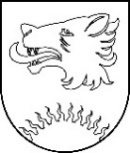 BALVU NOVADA PAŠVALDĪBABALVU MĀKSLAS SKOLAReģ.Nr. 4275902358Teātra iela 2, Balvi, Balvu novads, LV- 4501, tālrunis 64521658, e-pasts balvims@balvi.lvBalvos24.08.2020.		Kārtība, kādā tiek nodrošinātas Covid-19 infekcijas izplatības ierobežošanas prasībasIzdots saskaņā ar Ministru kabineta 2020.gada  9.jūnijanoteikumiem Nr.360 “Epidemioloģiskās drošības pasākumi Covid-19 infekcijas izplatības ierobežošanai”I vispārīgie jautājumiKārtība, kādā tiek nodrošinātas Covid-19 infekcijas izplatības ierobežošanas prasības, nosaka drošības pasākumus, kas veicami, lai ierobežotu Covid-19 infekcijas izplatību Balvu Mākslas skolā(turpmāk- skola): informēšana; veselības uzraudzība; rīcība, ja ir aizdomas vai tiek atklāts infekcijas gadījums skolā; distancēšanās pasākumi; higiēnas nodrošināšana; noslēguma jautājumi.II Informēšana un veselības uzraudzībaSkola informē darbiniekus, audzēkņus, viņu vecākus vai likumiskos pārstāvjus un citas personas par piesardzības pasākumiem, izvietojot informāciju pie informācijas stenda, nosūtot kārtību e-klasē, publicējot skolas mājas lapā www.balvumakslasskola.lv : Brīdinājumu, ka skolā nedrīkst atrasties personas, kurām noteikta pašizolācija, mājas karantīna vai izolācija, vai kurām ir elpceļu infekciju slimības pazīmes; brīdinājumu par distances ievērošanu; pareizas roku higiēnas un respiratorās higiēnas nosacījumus.Ja skolēns pārkāpj distancēšanās noteikumus un atsakās pildīt skolotāja vai atbildīgās personas norādījumus, viņam tiek noteikta attālināta mācīšanās. Skola nodrošina vecākiem vai likumiskajiem pārstāvjiem pieejamu informāciju par:  to, ka skolēni ar infekcijas slimības pazīmēm netiek uzņemti skolā; rīcību, ja skolēnam tiek konstatētas slimības pazīmes, pienākumu ievērot pašizolācijas, mājas karantīnas un izolācijas nosacījumus saskaņā ar MK noteikumiem Nr. 360;nepieciešamību informēt skolu par izglītojamā prombūtnes iemeslu. Ja skolā vai sabiedrībā ir palielinājies inficēšanās risks ar Covid-19 infekciju, sadarbībā ar Balvu novada pašvaldību pieņem lēmumu par tālāko rīcību.Rīcība, ja ir aizdomas vai tiek atklāts infekcijas gadījums skolā6.  Ja audzēknim, atrodoties skolā, parādās akūtas elpceļu infekcijas slimības pazīmes (drudzis, klepus, elpas trūkums, paaugstināta ķermeņa temperatūra (lielāka par 37,50C)):6.1. izolē audzēkni atsevišķā telpā, un, ja nepieciešams atbilstoši audzēkņa vecumam, nodrošina tā paša pieaugušā, kas kontaktējās ar audzēkni pirms tam, klātbūtni. Lai novērstu darbinieka inficēšanās risku, audzēknis un darbinieks lieto sejas masku vai mutes un deguna aizsegu.6.2. skolas vadība organizē sazināšanos ar audzēkņa vecākiem vai likumiskajiem pārstāvjiem, kas nekavējoties ierodas pie audzēkņa. Vecāki telefoniski kontaktējas ar savu ģimenes ārstu;6.3. audzēknis tiek ārstēts atbilstoši veselības stāvoklim un atgriežas skolā saskaņā ar ārstējošā ārsta norādījumiem.7. Ja skolas darbiniekam, veicot darba pienākumus, parādās akūtas elpceļu infekcijas slimības pazīmes (drudzis, klepus, elpas trūkums, paaugstināta ķermeņa temperatūra (lielāka par 37,50C)), darbinieka pienākums ir pārtraukt darba pienākumu veikšanu un doties mājās, telefoniski informēt skolas atbildīgo personu un sazināties ar ģimenes ārstu. Darbinieks var atgriezties darbā tikai ar ārsta norādījumu (kad ārsts noslēdzis darbnespējas lapu).Ja darbiniekam vai audzēknim skolā ir konstatēti nopietni veselības traucējumi, tiek izsaukts Neatliekamās medicīniskās palīdzības dienests.Vecāki vai likumiskie pārstāvji nekavējoties informē skolas direktoru, ja skolēnam konstatēta Covid-19 infekcija pa tālruni 29157234 vai izmantojot e-klases pastu.Ja akūtas elpceļu infekcijas pazīmes konstatētas diviem vai vairāk skolēniem un ir radušās aizdomas par grupveida saslimšanu, skola rīkojas atbilstoši Iestādes infekcijas slimību ierobežošanas kārtībai, izolē skolēnus, nodrošinot pieaugušā klātbūtni, lieto sejas maskas un mutes/deguna aizsegus atsilstoši iepriekš minētajam, sazinās ar skolēnu vecākiem vai likumiskajiem pārstāvjiem un nodrošina informācijas sniegšanu telefoniski Slimību profilakses un kontroles centra (turpmāk – SPKC) Infekcijas slimību profilakses un pretepidēmijas pasākumu nodaļai pa tālr. 67271738. Ja skolēnam vai darbiniekam tiek konstatēta Covid-19 infekcija, un šis gadījums tiks epidemioloģiski saistīts ar skolu, SPKC epidemiologi noteiks īpašus pretepidēmijas pasākumus atbilstoši konkrētajai situācijai un sniegs individuālas rekomendācijas skolas vadībai, iesaistītajām personām, kā arī lems par karantīnas noteikšanas nepieciešamību atsevišķai klasei vai iestādei. Tādā gadījumā skolas direktoram ir pienākums pildīt SPKC norādījumus. Skolas direktors par šo faktu un saņemtajiem SPKC norādījumiem informē skolas dibinātāju, savukārt dibinātāja pārstāvis – Izglītības kvalitātes valsts dienestu (e-pasts: ikvd@ikvd.gov.lv) par faktu, ja skolai tiek noteikta karantīna.Distancēšanās pasākumiSkola nosaka audzēkņu vecākiem vai likumiskajiem pārstāvjiem un citām personām saistošu uzturēšanās kārtību skolā, konkretizējot vispārējās epidemioloģiskās drošības prasības par distancēšanos un apmeklētāju plūsmas organizēšanas prasību ievērošanu.Šī kārtība pieejama skolas mājas lapā un pie skolas ieejas.Lai nodrošinātu distancēšanās iespēju (koplietošanas telpu piepildījumu un audzēkņu plūsmas organizēšanu), skola vienas klases ietvaros, organizējot mācību darbu: .nosaka šādu mācību stundu sākuma un beigu laiku:14.10- 14.50 ;14.50-15.30; 15.30-16.10; 16.10-16.50; 17.00-17.40; 17.40-18.20; 18.20-19.00Skolas centrālās ārdurvis atvērtas no plkst. 9.00 līdz plkst. 19.00Skolēnu pieņemšana un nodošana vecākiem vai likumiskajiem pārstāvjiem notiek pie skolas ieejas vai teritorijā, veicinot iespēju distancēties.skolas centrālās ieejas durvis ienākšanai izmanto visi audzēkņi, jo mācību nodarbību laiks saskaņā ar mācību stundu sarakstu ir klasēm atšķirīgs.  Skolas dežurantei ir pienākums palīdzēt izglītojamiem un interešu izglītības pulciņu dalībniekiem  nokļūt līdz vajadzīgajai mācību telpai. Audzēkņi uzreiz dodas uz mācību stundām paredzēto telpu un izmanto tikai attiecīgā stāva tualetes telpas.Mācību stundu laikā pedagogs organizē dinamiskās pauzes, nodrošinot pēc iespējas plūsmu nepārklāšanos un distancēšanās ievērošanu.Vairākkārtēja došanās ārpus skolas teritorijas dienas ietvaros skolēniem ir ierobežota.Skola organizē skolēnu un apmeklētāju plūsmu, lai novērstu skolēnu un vecāku drūzmēšanos skolas apkārtnē, nosakot apmeklētāju pieņemšanu tikai ar pierakstu. Ja skolā vai sabiedrībā ir palielinājies inficēšanās risks ar Covid-19 infekciju, sadarbībā ar Balvu novada pašvaldību pieņem lēmumu par mācību procesa organizēšanu maiņās, daļēji attālināti vai attālināti. Komunikācijas kanāli ar audzēkņiem un vecākiem vai likumiskajiem pārstāvjiem ir e-klase, e-pasts, tālrunis, sociālie tīkli, e-platformas.audzēkņa vecāki vai pilnvarota persona par audzēkņa saslimšanu nekavējoties informē skolas administrāciju pa tālruni 29157234; 64521658citi jautājumi - saziņa e-klases pastā ar pedagogu atbildīgo par klasi vai mācību priekšmeta pedagogu; saziņa ar skolas direktori pa tālruni 29157234 vai e-klases pastā.Skola organizē audzēkņu un apmeklētāju plūsmu, lai novērstu audzēkņu un vecāku drūzmēšanos.Individuāla audzēkņa došanās bez attaisnojoša iemesla ārpus skolas teritorijas mācību stundu laikā ir aizliegta.audzēkņu, darbinieku un apmeklētāju plūsma notiek ievērojot distanci starp klasēm 1 metru, starp citām personām -2 metri.Dežurante veic apmeklētāju reģistrāciju žurnālā.Skola personām, kuras pieder Covid-19 infekcijas riska grupai – seniori un cilvēki ar hroniskām slimībām - iesaka īpašus piesardzības pasākumus: sekot savam veselības stāvoklim, ārstēt hronisko slimību, lai novērstu slimības saasinājumus, ievērot profilakses pasākumus, nedoties uz skolu ar slimības pazīmēm. Ja skolā vai sabiedrībā būs palielinājies inficēšanās risks ar Covid-19 infekciju, tiks apsvērta iespēja izmantot medicīnisko sejas masku. Apsverot attālinātā darba vai mācību iespējas, priekšroka tiks dota personām, kam ir paaugstināts Covid-19 infekcijas risks. Šīm personām tiks mazināts klātienes laiks skolā (strādās/ mācīsies attālināti) un noteiktās situācijās lietos sejas masku/deguna un mutes aizsegu (elpceļu infekcijas simptomu gadījumā, neparedzamos apstākļos, kad nav iespējams strikti ievērot distancēšanās nosacījumos, ilgstoši, t.i. vairāk kā 15 min. atrodoties telpā, kur uzturas daudz cilvēku un distances ievērošanu nav iespējams nodrošināt vai citādi atrodoties apstākļos, kad ir paaugstināts inficēšanās risks). V. Higiēnas nodrošināšanaSkola nodrošina visiem audzēkņiem, darbiniekiem, pakalpojumu sniedzējiem un citiem skolas apmeklētājiem iespēju ievērot roku higiēnu un nosaka prasības par higiēnas ievērošanu.Ieejot skolā, visi audzēkņi, audzēkņu vecāki un likumiskie pārstāvji, darbinieki, pakalpojumu sniedzēji un citi skolas apmeklētāji dezinficē rokas ar spirtu saturošiem roku dezinfekcijas līdzekļiem;Skolā izvieto audzēkņiem pieejamu informāciju ar atgādinājumu par higiēnu, tai skaitā tualetes telpās.Audzēkņi un darbinieki pēc iespējas lieto tikai personīgos rakstāmpiederumus. Par klases telpas vēdināšanu un virsmu dezinfekciju atbild mācību priekšmeta pedagogs un apkopēja saskaņā ar telpu dezinfekcijas plānu.Skolā regulāri veic telpu uzkopšanu saskaņā ar skolas izstrādātu kārtību. VI. Noslēguma jautājumi33.  Grozījumus un papildinājumus noteikumos var ierosināt skolas pedagoģiskā padome, skolas direktors, skolas padome un Balvu novada pašvaldība. 34.  Grozījumi un papildinājumi kārtībā tiek saskaņoti skolas pedagoģiskās padomes sēdē, tos apstiprina direktors. Direktore								Elita TeilāneTeilāne 29157234